проект  	      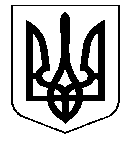 УКРАЇНАНОСІВСЬКА  МІСЬКА  РАДАНОСІВСЬКОГО  РАЙОНУ ЧЕРНІГІВСЬКОЇ  ОБЛАСТІВИКОНАВЧИЙ  КОМІТЕТР І Ш Е Н Н Я  12 червня 2018 року	м. Носівка                                     № _____ Про впорядкування адресних реквізитів 	Відповідно до статті 30 Закону України «Про місцеве самоврядування в Україні»,   «Порядку присвоєння та зміни поштових адрес об’єктам нерухомого майна на території Носівської міської ради», затвердженого рішенням виконкому міської ради від 11.11.2013 р. №150, розглянувши подані заяви та додані до них документи, виконавчий комітет міської ради вирішив:Житловому будинку, зареєстрованому: вул. ______________, __,                   м. Носівка, який належав покійній _____________(Свідоцтво на право власності на жилий будинок від 02.08.1986, №2729), присвоїти фактичні адресні реквізити: вул. ____________, __, м. Носівка.  Житловому будинку і земельній ділянці, зареєстрованим: ________, __, кв._, м. Носівка, які належать _____________(Витяг про державну реєстрацію прав від 06.09.2011, серія СЕА № 768547, Державний акт на право власності на земельну ділянку від 08.10.2009, серія ЯИ №987564), присвоїти фактичні адресні реквізити:_________, __, м. Носівка, як цілій частині.  Об'єднаним в одну квартирам № _ і № _ в житловому будинку № __ по вул. _________ в м. Носівка, які належать _______________(Витяги про реєстрацію права власності на нерухоме майно від 12.09.2007, серія ССЕ № 632482, і від 24.07.2007, серія ССЕ № 632153), присвоїти фактичні адресні реквізити: вул. ________, __, м. Носівка, як цілій частині.Квартирі №__ в житловому будинку № __ по вул. ___________ в                 м. Носівка, яка належить ________________(Витяг про реєстрацію права власності на нерухоме майно від 22.09.2010, серія ССХ № 292187), присвоїти фактичні адресні реквізити: вул. __________, ___, м. Носівка, як цілій частині.     Контроль за виконанням рішення покласти на заступника міського голови з питань житлово – комунального господарства Сичова О.В.Міський голова                                                  В.М. Ігнатченко